Année universitaire : 202…/202…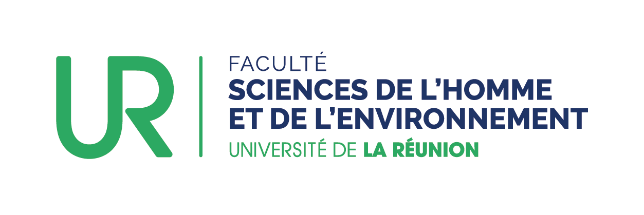 Avenant à la Convention de stage initiale numéro :entre1 - L’ÉTABLISSEMENT D’ENSEIGNEMENT Nom : Université de La Réunion – UFR Sciences de l’Homme et de l’EnvironnementAdresse : 15 avenue René Cassin – CS 9200397744 Saint Denis CedexReprésenté par M. Jean-Philippe PRAENEQualité du représentant : Directeur de l’UFR Sciences de l’Homme et de l’Environnement : 0262 57 95 94Mél : directeur.she@univ-reunion.frAdresse (si différente de celle de l’établissement) : 117, rue du Général Ailleret97430 Le Tampon                  2 - L’ORGANISME D’ACCUEILNom :  Adresse :  Représenté par (nom du signataire de la convention) : Qualité du représentant : 3 - LE STAGIAIRE(Nom)                                                               (Prénom)                                                  Né(e) le  Adresse :   :                                                    Mél : Formation suivie à l’université de La Réunion  :  3 - LE STAGIAIRE(Nom)                                                               (Prénom)                                                  Né(e) le  Adresse :   :                                                    Mél : Formation suivie à l’université de La Réunion  :  ARTICLE 1Le présent avenant a pour objet de modifier une ou plusieurs modalités particulières du stage, portées à la convention de stage initiale conclue entre les Parties le …………………………..Changement(s) introduit(s) par l'avenant : Le stage se déroulera du .…….………..…...... au ….………………....... inclus.Sa durée totale cumulée est de  ……………………….heures.ARTICLE 2Toutes les clauses générales ainsi que les autres modalités particulières portées à la convention initiale sont reconduites intégralement.FAIT à ………………………… LE………………………………FAIT à ………………………… LE………………………………Pour l’université de La Réunion Nom et signature du représentant de l’université, par délégation du PrésidentPour (Nom de l’organisme d’accueil)Nom et signature du représentantL’enseignant référent Nom et signature de l’enseignant tuteur pédagogiqueLe tuteur de stage Nom et signature du tuteur professionnel de l’organisme d’accueilLe stagiaire (ou son représentant légal le cas échéant)Nom et signature de l’étudiantLe stagiaire (ou son représentant légal le cas échéant)Nom et signature de l’étudiant